Domácí odboj za první světové válkyPrvní světová válka přinesla české politické reprezentaci velké dilema. Jak se zachovat? Být loajální k rakouské monarchii? Využít příležitosti a zvednout státoprávní požadavky? Rozbít monarchii? Postupem válečných měsíců a let se mnohé měnilo. Tento pracovní list se zaměřuje na domácí politický odboj jako součást válečných událostí první světové války. K zahraničnímu odboji a jeho reprezentantovi Tomáši G. Masarykovi se věnuje jiný materiál na portálu ČT EDU.Video 1 - Vznik domácího odboje________________________________________________________Ve videu jsou zobrazeny významné postavy domácího odboje. S pomocí dalších materiálů na portálu ČT EDU, případně internetu si zjistěte další informace o osobnostech českého odboje a jejich úloze v něm:Karel Kramář…………………………………………………………………………………………………………………………………………………………………………………………………………………………………………Alois Rašín…………………………………………………………………………………………………………………………………………………………………………………………………………………………………………Josef Scheiner…………………………………………………………………………………………………………………………………………………………………………………………………………………………………………Edvard Beneš…………………………………………………………………………………………………………………………………………………………………………………………………………………………………………Antonín Švehla…………………………………………………………………………………………………………………………………………………………………………………………………………………………………………Ve videu je několikrát zmínka o vytvoření konspirační organizace, který by předávala zahraničnímu odboji informace zpravodajského rázu. Vyhledejte na internetu její název a stručně popište její činnost během první světové války.……………………………………………………………………………………………………………………………………………………………………………………………………………………………………………………………………………………………………………………………………………………………………………………………………………………………………………………………………………………………………………………………………………………………………………………………Karel Kramář, ztvárněný ve videu Miroslavem Donutilem, hovoří s Aloisem Rašínem o „naší straně“. Zjistěte název strany, kterou oba v době války reprezentovali.……………………………………………………………………………………………………………………………………………………………………………………………………………………………………Karel Kramář je ve videu představen jako velká politická postava, což vyzní zejména ve srovnání s představením Edvarda Beneše. Beneš se stal po válce ministrem zahraničních věcí a v roce 1935 prezidentem Československa. Vyhledejte a napište informace o Karlu Kramářovi po roce 1918.…………………………………………………………………………………………………………………………………………………………………………………………………………………………………………………………………………………………………………………………………………………………………………………………………………………………………………………………………………Co jsem se touto aktivitou naučil(a):………………………………………………………………………………………………………………………………………………………………………………………………………………………………………………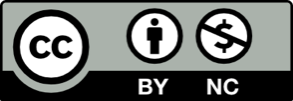 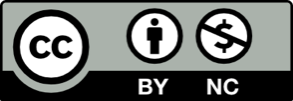 